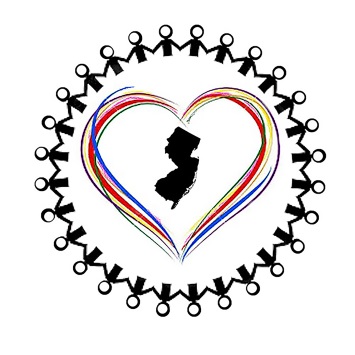        North Jersey Interfaith Cares                                                                                                                                                                        	 Presents…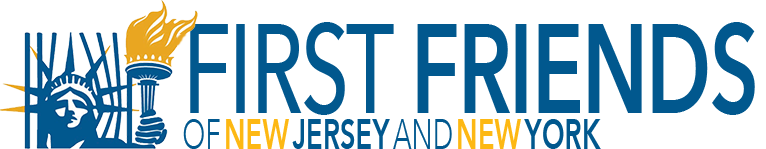 Come learn what YOU can do to help support asylum seekers upon their legal release from custody.SUNDAY, NOVEMBER 32:30 – 4:00WAYNE YMCA, 1 PIKE DRIVE, WAYNE“Promoting compassion and hope through volunteer visitation, resettlement assistance, and advocacy.”